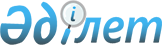 О переименовании улицы Достык в улицу Байкена Ашимова в селе Саумалколь Айыртауского района Северо-Казахстанской областиРешение акима Володарского сельского округа Айыртауского района Северо-Казахстанской области от 20 июля 2020 года № 96. Зарегистрировано Департаментом юстиции Северо-Казахстанской области 23 июля 2020 года № 6463
      В соответствии с подпунктом 4) статьи 14 Закона Республики Казахстан от 8 декабря 1993 года "Об административно-территориальном устройстве Республики Казахстан", пунктом 2 статьи 35 Закона Республики Казахстан от 23 января 2001 года "О местном государственном управлении и самоуправлении в Республике Казахстан", с учетом мнения населения села Саумалколь, на основании заключения Северо-Казахстанской областной ономастической комиссии от 28 августа 2018 года, аким Володарского сельского округа РЕШИЛ:
      1. Переименовать улицу Достык в улицу Байкена Ашимова в селе Саумалколь Айыртауского района Северо-Казахстанской области.
      2. Контроль за исполнением настоящего решения оставляю за собой.
      3. Настоящее решение вступает в силу по истечении десяти календарных дней со дня его первого официального опубликования.
					© 2012. РГП на ПХВ «Институт законодательства и правовой информации Республики Казахстан» Министерства юстиции Республики Казахстан
				
      Аким 

Е. Касымгалиев
